Ребята ДОО «Солнечная страна» приняли участие в неделе Воинской славы.В рамках недели проводились различные мероприятия.Беседа «День неизвестного солдата», целью которого является воспитание патриотизма, любви к Родине, к Отчизне. В ходе занятия дети узнали о праздновании нового памятного праздника Дня воинской славы, организовали экскурсию к памятнику неизвестного солдата, где ребята почтили память погибших минутой молчания.9 декабря – День героев Отечества. В преддверии этого праздника в МБОУ Приволенской СШ прошли классные часы для 1 -11 классов, на которых ребята познакомились с историей возникновения этого праздника и Героях Отечества, посмотрев видеоролики и презентации, послушав педагогов и одноклассников.Цель: развитие у подрастающего поколения гражданственности и патриотизма на основе изучения Дней воинской славы России.Дни Воинской славы, включенные в закон, являются примером, как может вся Россия, в самые тяжелые годы, подняться и дать отпор врагу.Дни Воинской славы напоминают нам о наших героических предках, которые смогли отстоять свою свободу и независимость.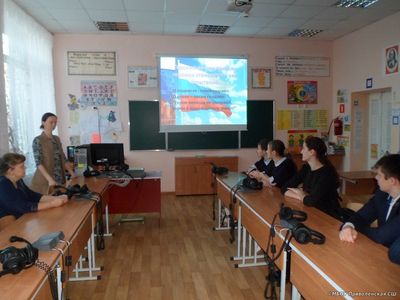 